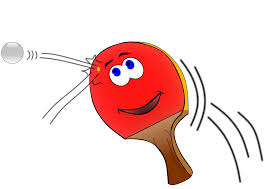 BonjourMerci de vous être connectés sur le nouveau site Officiel de la SMSM Tennis de Table. Il sera notre vitrine et notre moyen de communication en interne avec les adhérents et l’extérieur.Merci à Jean luc, notre trésorier pour cette réalisation.Vous y trouvez les infos de la section, des documents en provenance du club mais également du comité départemental ou la ligue régionale et FFTT, des photos, les calendriers, les résultats des compétitions, bref, toutes les informations nécessaires à la bonne vie du club.Vous êtes d’ailleurs invités à nous adresser vos contributions, si vous souhaitez y publier vos textes et photos car comme le club ce site ne pourra vivre qu’avec vous.Le tennis de table  - un sport – un loisirNotre ambition désormais pour notre section est de pouvoir proposer à toutes et tous à compter de 6 ans,  de pratiquer le tennis de table, selon son désir et ses possibilités.Vous souhaitez vous maintenir en forme, le pratiquer en loisir ou bien faire de la compétition, faites votre choix ! et surtout No stress et bonne humeur.Soyez donc les bienvenus aux horaires vous concernant et n’hésitez pas à venir nous rencontrer, faire un essai seul ou en famille.Toutes nos séances ont lieu au gymnase du Touquet, rue du Touquet, Marquette (à côté du collège Debeyre)Séances Adultes : Mardi 18h  - 21h et  Vendredi 18h00 – 20h30Séances Jeunes (entrainements dirigés) – Mercredi 17 h  - 19h00Séance Adultes et Jeunes  (avec entrianeur): Samedi 10h à 12hVive le Ping à Marquette !Marc Kerfuric,  responsable de section, 03/07/2020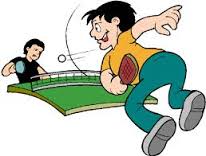 